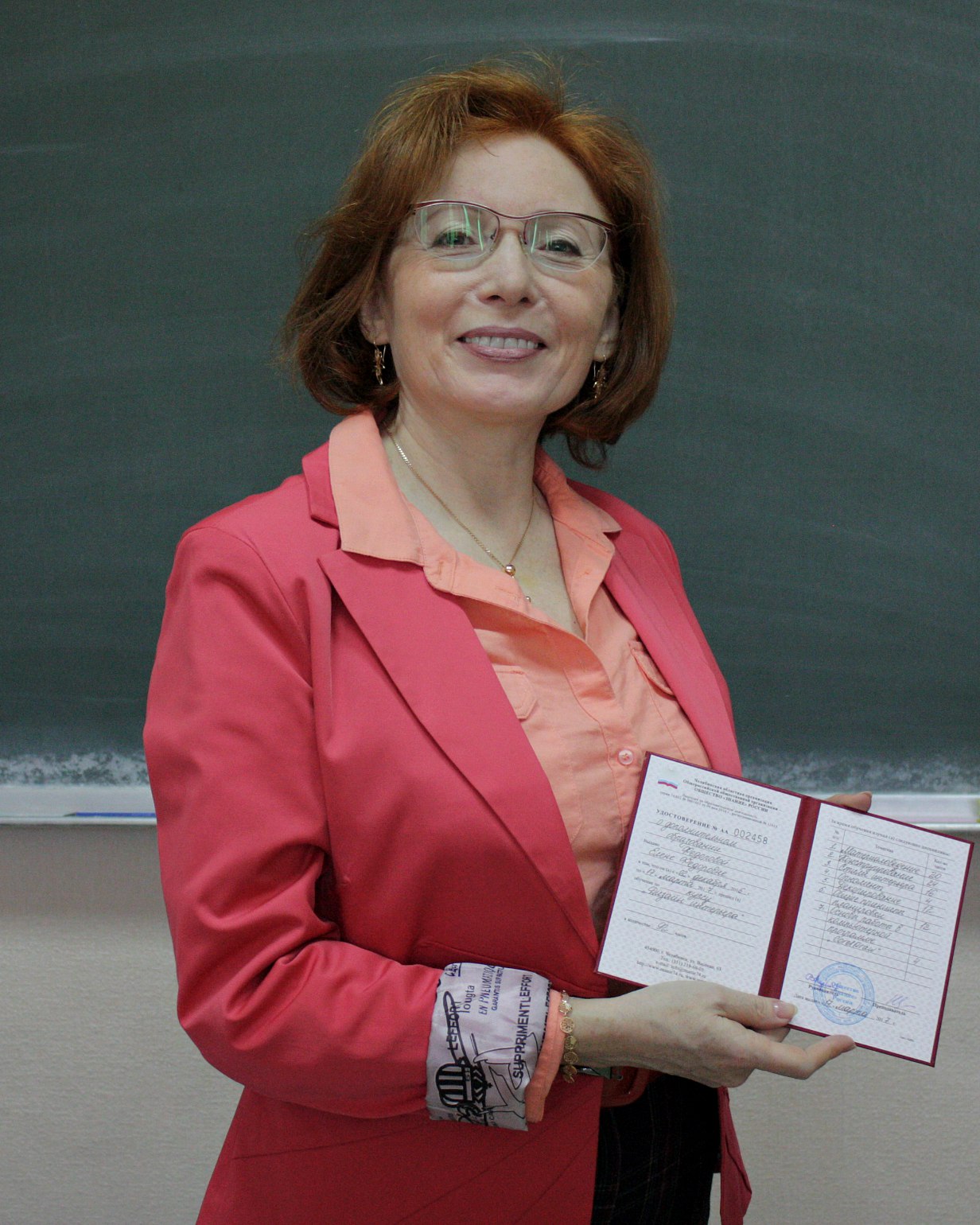 Федорова ЕленаКандидат педагогических наукСоздатель нескольких институтов дистанционного обученияИнтернет-продюсер, организатор онлайн-семинаров и конференцийСоздатель Открытой Академии Saas-BusinessВладелец канала ютубАвтор и создатель нескольких сайтов